体育课选课说明选用Google Chome浏览器选课网址：http://xsxk.bjmu.edu.cn/xsxkapp/sys/xsxkapp/*default/index.do登录账号：学生学号初始密码：8位出生年月日（如19990101），忘记密码请电话联系信息中心82802999在选课登录页面，输入账号和密码，点击登录：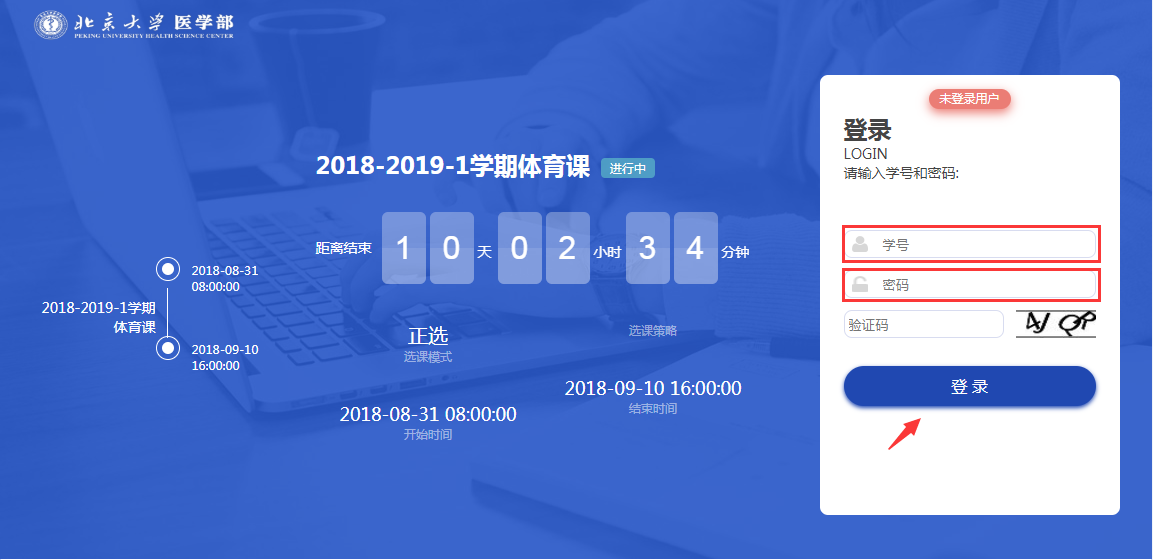 切换选课轮次至“2019-2020-第二学期体育课选课“。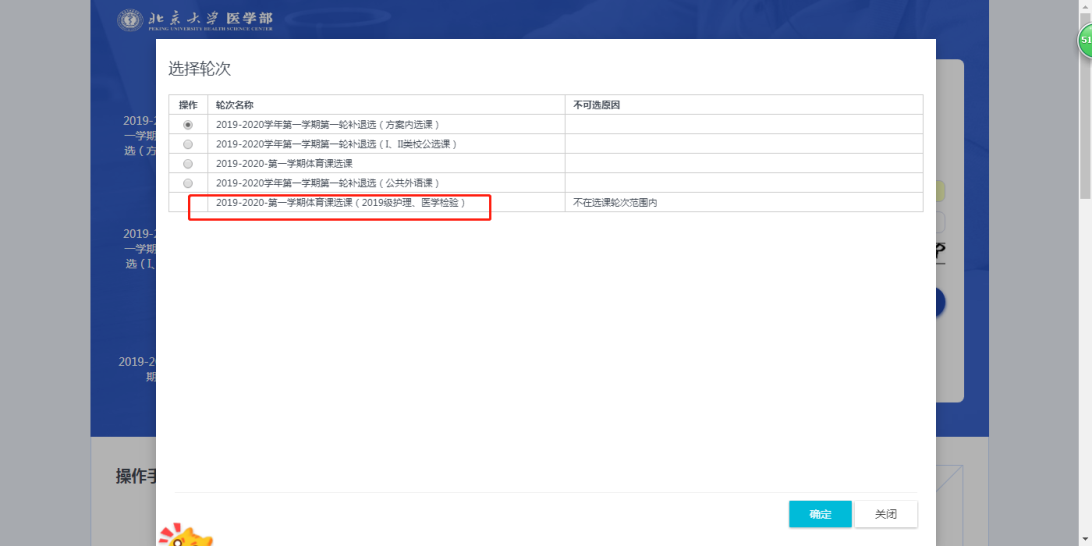 进入选课系统，点击开始选课，点击头像，切换校区至“医学部校区“。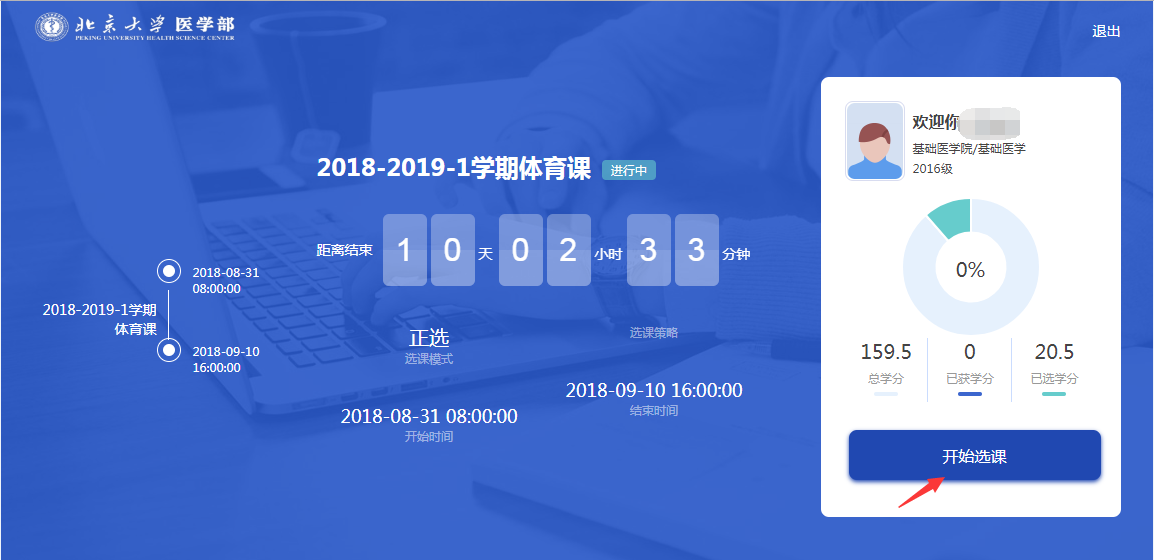 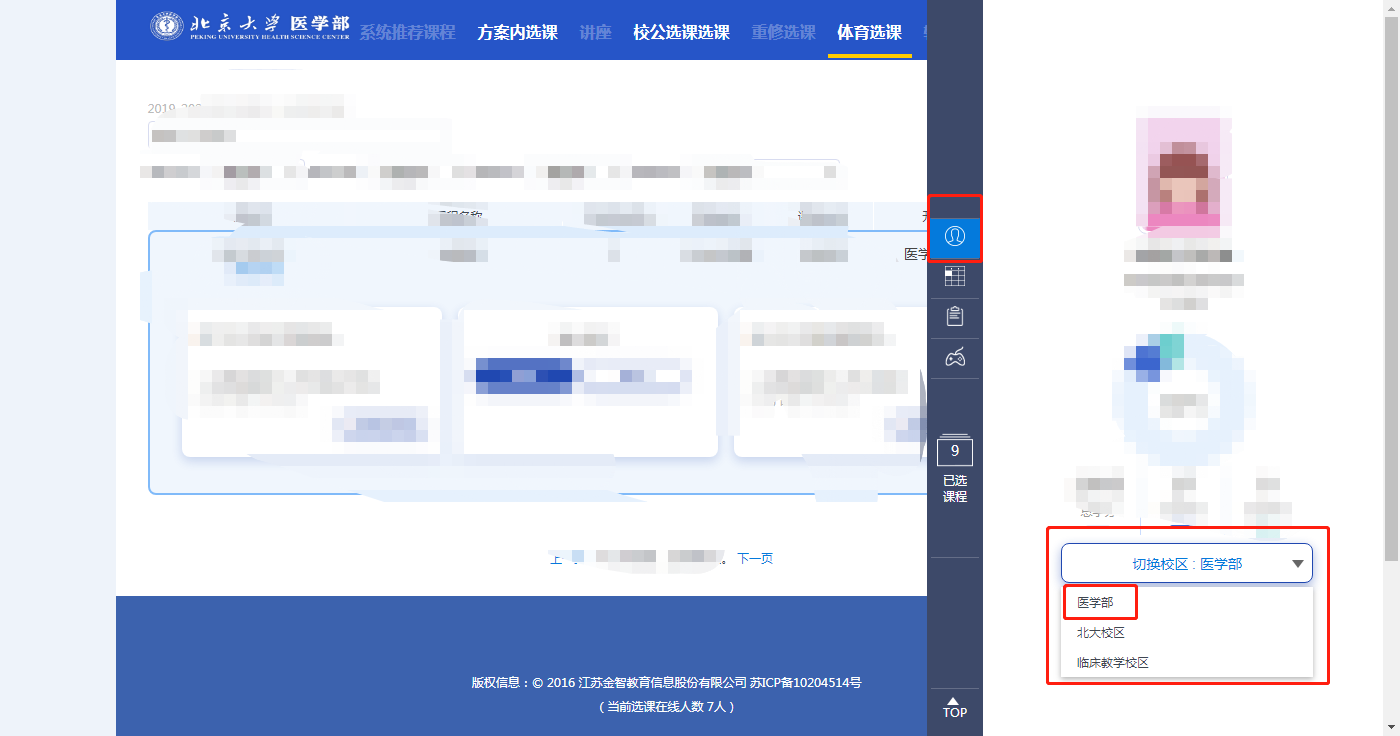 进入选课页面，点击体育课：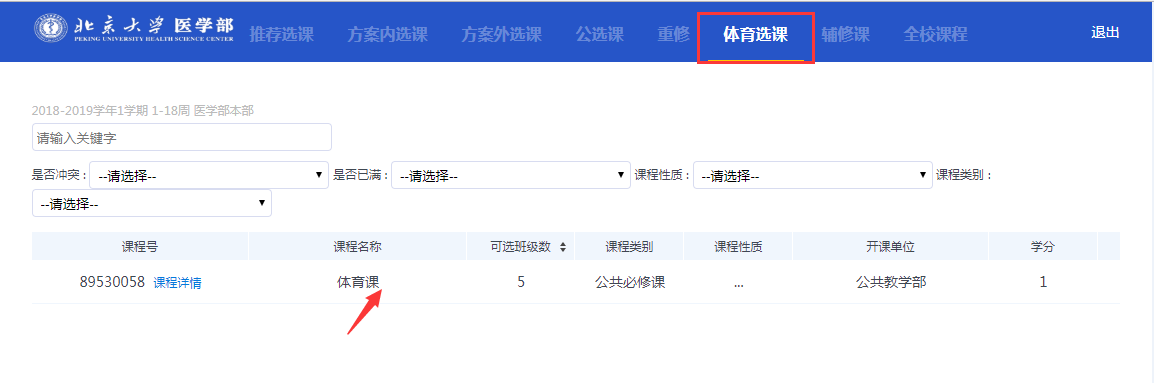 点击可选体育项目：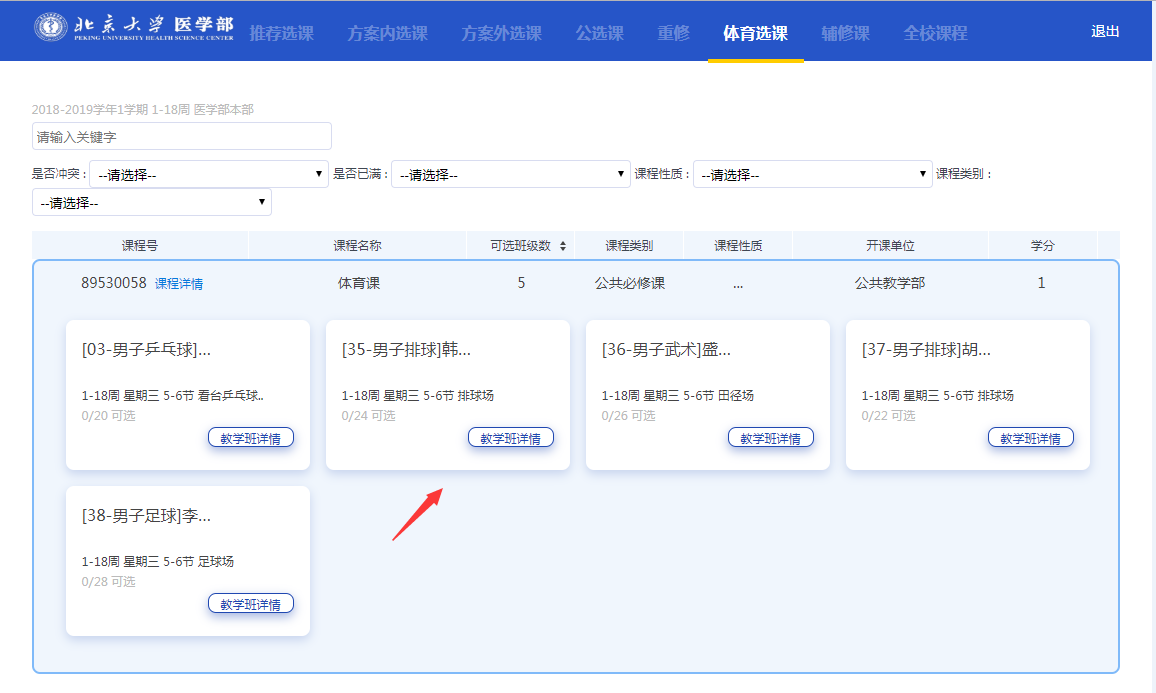 选中体育项如图显示，体育项显示“已选”，选课成功。（注：只可选择一个体育项。选中后其余体育项目显示冲突，不可选）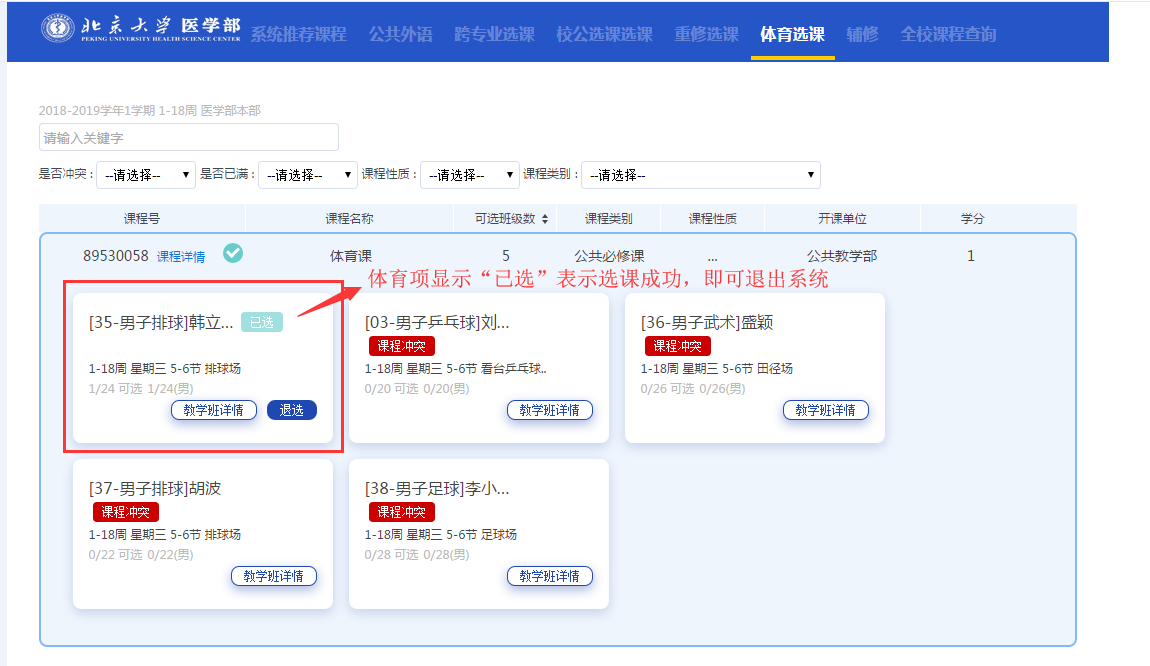 点击查看已选课程。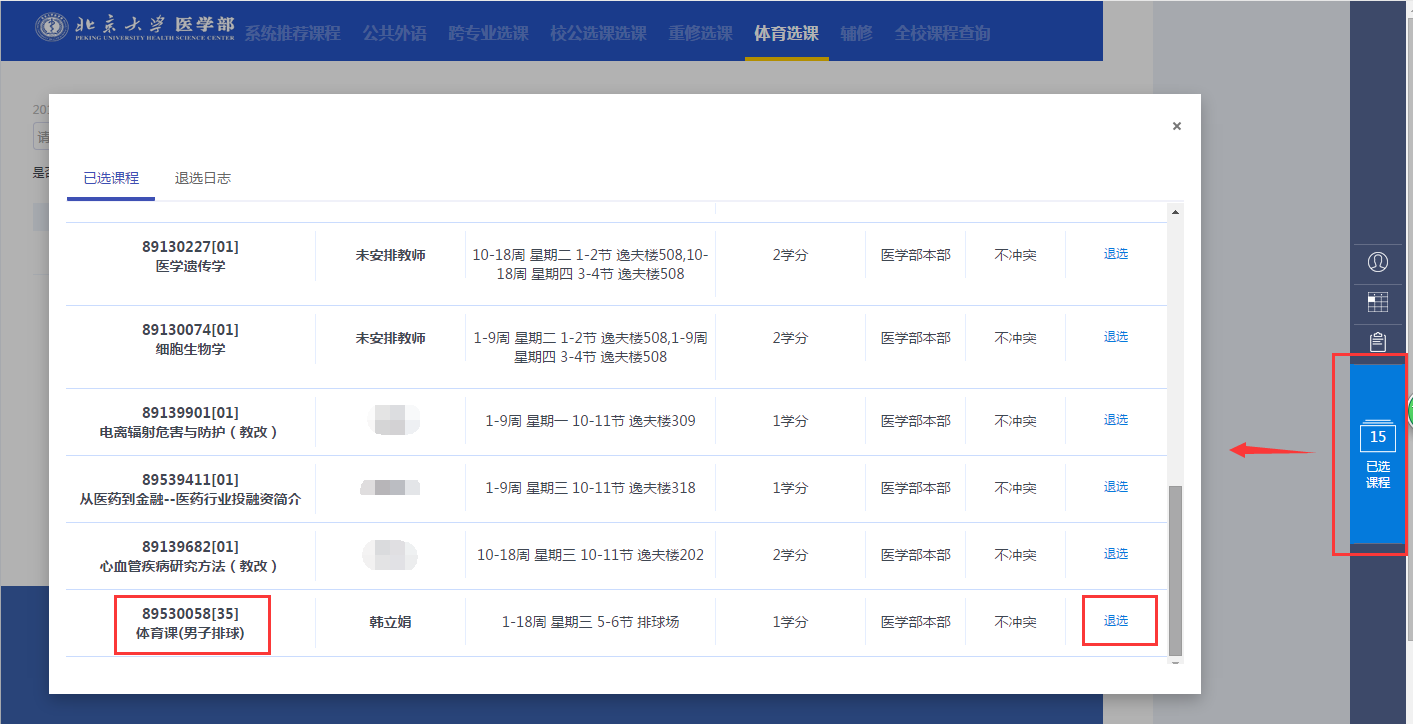 